MANITOBA MÉTIS FEDERATION 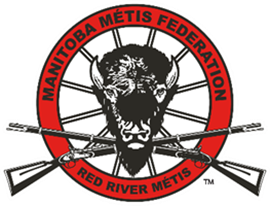 300 – 150 Henry Avenue Winnipeg, Manitoba R3B 0J7 Phone: (204) 586-8474 Toll Free: 1-800-665-8474Fax: (204) 947-1816Email: citizenship@mmf.mb.ca  Website: www.mmf.mb.caOnline Application InstructionsFor Citizenship and Harvester CardsThe Manitoba Métis Federation’s Central Registry Office is proud to announce the launch of a new, highly secure online Citizenship/Harvester application form for new applicants. This will allow you to apply for a Citizenship/Harvester card in the comfort and safety of your own home, while ensuring the privacy of your information.Online Application ChecklistEach applicant must provide:Birth Certificate or Baptismal Certificate with parents’ names listed (PDF)Genealogy completed by the St. Boniface Historical Society (PDF)If using relatives’ genealogy who is currently with the MMF database, you will have to provide (First Name, Last Name, Date of Birth)Government Issued Photo Identification (PDF or JPEG)Manitoba Government issued Identification for Harvester CardPassport Quality Photo (JPEG)Signature (Signed on blank white paper with black ink) (JPEG)Application Payment (Credit Card/Visa Debit)Application DocumentsBirth Documentation Applicants must provide a copy of an official document that confirms a connection between themselves and their parent(s). Applicants can use their birth certificate with parents’ names listed, a baptismal certificate with parents’ names listed, a long form marriage record, an official birth registration form, etc. A birth certificates with parents’ names listed can be ordered from the Vital Statistics Department of the Province in which you were born. If you were born in Manitoba, instructions for ordering Birth documents can be found here: https://vitalstats.gov.mb.ca/. Please ensure the document is saved in PDF format prior to uploading.Genealogy Applicants must provide an official genealogy completed by the St. Boniface Historical Society that demonstrates a connection to the historic Métis Nation homeland. The St. Boniface Historical Society is currently closed to the public due to the Provincial Public Health Mandate Order instituted in response to the Covid-19 Pandemic, however they are currently taking requests via email and telephone. Information about the St. Boniface Historical Society and updates on the status of their closure can be found on their website: https://shsb.mb.ca/en/genealogyApplicants may submit the genealogy of a relative when applying but, must provide all necessary supporting documentation to demonstrate a direct connection to a relative listed on the genealogy. If an applicant does not have a genealogy, and intends to utilize the genealogy of a relative that is already on file with the Central Registry Office, please contact the office regarding availability and any additional documentation that may be required for its use at (204 586 8474) or citizenship@mmf.mb.ca. Please ensure the document is saved in PDF format prior to uploading.Photo Identification  Applicants must provide a copy of government issued photo identification. Identification criteria can be met with a Provincial Driver’s Licence, Provincial Identification Card, Passport, Possession and Acquisition Licence (PAL), etc. If an applicant does not have government issued photo identification, they may also provide a photocopy of their Manitoba Health Card.Please note that an applicant must be resident in Manitoba to be eligible for a Harvester card. Please ensure to provide a copy of the applicant’s Manitoba Health Card or Government Identification Card with current address to prove Manitoba residency. Please ensure the document is saved as a PDF/JPEG format prior to uploading.Application PhotosA photo of the applicant is required to produce the Citizenship card and Harvester card. Passport photos from Shoppers Drug Mart, Walmart, etc. are acceptable however, applicants can also submit a passport quality photo they take of themself. Photos can be taken with a cellphone, digital camera, laptop, tablet, etc., but they must meet application specifications. An acceptable application photo is taken the same way as you would a Canadian Passport photo. Use a neutral expression with a closed mouth, do not smile and ensure eyes are open and looking directly at the camera. Please refrain from wearing glasses, hats, large hair accessories, etc. Use a white or near white background, try to ensure that the photo is well-lit and avoid any shadows, if possible. Please incorporate the applicant’s head, shoulders and chest while providing ample clearance (white space), above the applicant’s head. Please ensure the photo is saved in JPEG format prior to uploading.Application SignatureApplicants who are 18 and older, require a signature to be printed onto their citizenship/harvester card, please submit your signature on a blank piece of white paper, signed with black ink. Please ensure the signature is saved in JPEG format prior to uploading.Application Payment   Online application payment can only be accepted via credit card or visa debit.*Guideline for Application Photos*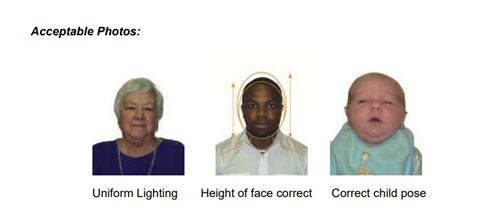 50 mm wide X 70 mm high (2 inches wide X 2 3/4 inches long).Sized so the height of the face measures between 31 mm (1 1/4 inches) and 36 mm (1 7/16 inches) from chin to crown of head (natural top of head).Application and Card OrderingLocationReasonFeesNotesCitizenManitobaUnder 55 and Youth Cards$10.00Includes postageCitizenManitobaOver 55$ -Free - Includes postageCitizen & Harvester*ManitobaUnder 55 and Youth Cards$20.00Includes postageCitizen & Harvester*ManitobaOver 55$ -Free - Includes postageCitizenCanadaUnder 55$20.00Includes postageCitizenCanadaOver 55$10.00Includes postage